                                              Письмо благодарностиПарфенов Анатолий Иванович (17.11.1925 – 28.01.1993)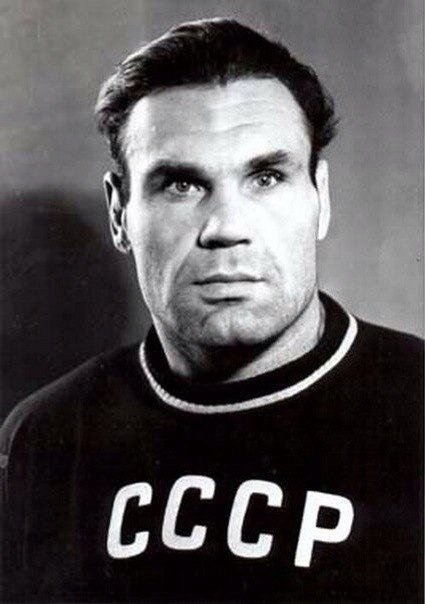      Здравствуйте, Анатолий Иванович!    Как жаль, что я не смогла застать вас в  жизни. Вы были прекрасным борцом, которого уважали. Но вы были не только отличным спортсменом, олимпийским чемпионом, мастером спорта, заслуженным тренером, но и прекрасным человеком.    Вы сделали многое для Родины, после всех ранений вы бросались помогать Родине. Вы столько успели сделать в своей  жизни, это отличный пример для людей. Быть мастером спорта, пройти через войну, быть раненым, но потом опять встать на ноги,  оставаться прекрасным спортсменом, быть заслуженным тренером, даже сняться в сериале! Вы были очень разносторонним человеком. Вы отдали  всего себя  Родине.     Вы всегда останетесь в нашей памяти.  Мы, Ваши земляки, будем делать все для этого. Спасибо Вам за то, что Вы сделали для людей, для Родины. Мы  Вас не забудем!С глубокой благодарностью и уважением, ученица 8в класса  МАОУ-лицея №13 Казанцева Алиса